  26  LET  SLOVENSKEGA  EKOLOŠKEGA  GIBANJA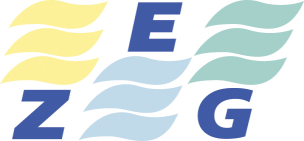 ZVEZA  EKOLOŠKIH GIBANJ  SLOVENIJE-ZEG Cesta krških žrtev 53, 8270 KrškoSpletna stran: www.gospodarnoinodgovorno.si                     www.zeg.sie.pošta: zegslo20@gmail.com Številka: 88 /18                             Datum: 28.6.2018                                                                                                                                                                                                                                                   Uredništvo  časnika  FINANCE ZADEVA : ODZIV  ZEG-a NA ČLANEK , Finance , dne 19.6.2018                  »  Kaj vse je šlo narobe v Tysonovem kamnolomu in zakaj je to država dopuščala« TEKST:Članek govori o družbi Gramatek kamnolom, ki ji je država leta 2010 podelila rudarsko pravico za izkoriščanje kamnoloma Pleše pri Škofljici in je šla v planiran stečaj. Državi oz. DUTB pa je družba pustila 22 milijonov evrov dolga. To dejanje Zvezi ekoloških gibanj Slovenije-ZEG, nevladni okoljski organizaciji (ima status društva v javnem interesu po ZVO) ni novo.  Okoljsko  problematiko , največkrat  nezakonitega odvzema mineralnih snovi spremljamo že od leta 1995. Večina lastnikov slovenskih kamnolomov po iztrženih dobičkih , ko bi  morala izvesti obvezno načrtovano sanacijo  po  rudarski  zakonodaji načrtno  prepusti  ta problem  v breme državi ali sami naravi.  To gospodarsko dejavnost država ne obvladuje in  tu vlada popolna anarhija.    V ZEG-u smo ta čas  zelo zaskrbljeni nad dejstvom, da nekatere občine v zadnjem obdobju dovoljujejo oz. dajejo možnost sprememb občinskih prostorskih načrtov-uredb  za potrebe privatnih  investitorjev in s tem grobih posegov v  naravo. Po naših podatkih  je v Sloveniji  ta čas približno 10.000 ran v prostoru ( iz ptičje perspektive smo podobni švicarskemu siru !! ), od tega cca 5000 do 6000 manjših in večjih nelegalnih,zapuščenih in okoljsko problematičnih kamnolomov, peskokopov in gramoznic, kar predstavlja hud poseg v prostor .Naša ocena je, da  pred  leti sprejeti  rudarski zakon ni prinesel izboljšanja stanja na tem področju,tako na področju dela inšpekcijskega nadzora, lastništva, obvezne in sprotne sanacije kamnolomov , hrupa, praha, prevoza in odnosa do prizadetih krajanov (odškodninske takse). Problemi so prisotni v sleherni občini, in ob novih trasah izgradnje AC . Prav tako pa v praksi  ni nikoli zaživel politično že dogovorjeni krogotok : » Onesnaževalec oz. nezakonit izkoriščevalec mineralnih snovi-zakonodaja-nadzor UE, MOP-e -delo inšpekcijskih služb-civilni nadzor-tožilstvo, sodišča«.Izpostavljamo le nekatere nerešene probleme : Pollegalni in  nelegalni kamnolomi predstavljajo nelojalno konkurenco legalnim, ker ne plačujejo nobenih dajatev, poleg tega pa ne sanirajo izkoriščenegaprostora,	pristojnosti inšpekcijskih služb niso jasno določene, vsak nadzoruje le      del procesa izkoriščanja mineralnih snovi, nihče pa procesa v celoti,v  ne- saniranih kamnolomih nastajajo divja odlagališča odpadkov,nelegalni kamnolomi s vsemi negativnimi vplivi močno obremenjujejo okolje,prostor in ljudi, enako tudi tisti legalni, ki se dosledno ne držijo zakonodaje in  odobrenih projektov za izkoriščanje,ni strategije na nivoju države, kako naj poteka sanacija obstoječih kamnolomov, za katere  ni znan lastnik oz. je  načrtno bankrotiral, določiti moramo enotna merila za izplačevanja odškodnin in ekoloških rent zaradi vplivov delovanja površinskih kopov,določiti zahteve, ki jih bodo morali koncesionarji obvezno izpolniti, preden jih bo podeljena koncesija za izkoriščanje površinskih kopov.PREDLAGAMO:Potrebna je ostrejša  kontrola nelegalnih kamnolomov s strani civilne      družbe , občinskih in državnih inšpekcijskih služb,Da se kadrovsko in organizacijsko okrepi delo Republiškega rudarskega inšpektorata Na državnem nivoju se naj ustanovi medresorska komisija, sestavljena iz stroke, policije, predstavnikov  inšpekcijskih služb, ki so kakorkoli pristojne za kamnolome, gramoznice, legalne in ilegalne,V obdobju enega leta naj se izvede javni  popis vseh nelegalnih kamnolomov, peskokopov in gramoznic  v državi in za vsakega naj se ovrednoti gospodarska in druga škoda, ki jo le-ti povzročajo. Če delni seznam že obstoja , naj se le-ta ažurira,Pripravi se analiza stanja in uspešnosti izvajanja sanacijskih programov v praksi.Ministrstvo za okolje in prostor naj  skliče sestanek vseh pristojnih državnih institucij , ki pokrivajo to področje in zainteresiranih NVO, kjer bi se dogovorili o sanaciji in izvajanju kazenske politike pri nelegalnih kopih in kraji mineralnih snovi.                                                                                           Karel Lipič, univ.dipl.ing.                                                                                                predsednik ZEGV vednost:Vlada RS, MOP, Ministrstvo za infrastrukturo, Ministrstvo za gospodarske dejavnostiDržavni zbor RS, Državni svet RS, Računsko sodišče RS